Do Children attribute beliefs to humans and God differently?K. Mitch Hodge & Paulo Sousa**K. Mitch Hodge is an Associate Lecturer/University Tutor at Queen’s University Belfast and an associate researcher at Levyna: Laboratory for Experimental Research of Religion, Masaryk University. Paulo Sousa is Director of the Institute of Cognition and Culture, Queen’s University, BelfastBasic questions and hypothesesIn “Children’s attributions of beliefs to humans and God: cross-cultural evidence” (Knight, Sousa, Barrett, & Atran 2004), the authors sought to investigate cross-culturally how and when people acquire concepts of different agents, in particular the concepts of a human agent and of God. Normal adults understand human agents as having limited capabilities, while, at least in many religious traditions that have a conception of God, they understand God as much less limited: God is omnipotent, omnipresent, and omniscient. When and how do children acquire these different understandings? The article addresses this question, focusing on an aspect of the understanding of agency that is fundamental to folk psychology (a.k.a., theory of mind): the attribution of beliefs, that is of mental representations about the world that play a fundamental role in guiding intentional behavior. Normal adults accept that human agents can have false beliefs (e.g., a person may believe that she left her keys in the living room, when in fact she left them in the kitchen), while also understanding God as being omniscient (i.e., as knowing everything and hence always having true beliefs). When and how do children begin to attribute beliefs differently to humans and God? There are two broad theoretical perspectives on the acquisition of the concepts of human agency and God’s agency. One view hypothesizes that during childhood, people acquire the concept of human agency first and then use this concept to build the concept of God by analogy — i.e., over cognitive development, people differentiate and extrapolate a God concept from the human agent concept. According to this view the concept of God is initially quite similar to the concept of human agency, so this perspective is called the similarity perspective. Many authors, most notably Piaget (1960, 1969), have defended this perspective. It posits that intuitions about God’s beliefs come from intuitions about attributions of beliefs to human agents. This leaves open two possibilities in terms of how children acquire the God concept. In one, the initial human agency concept is based on an infallible parent. In this case, God is intuited to know everything in the same way that the young child believes their parents know everything. In the other, the initial human agency concept is of a normal, limited agent. Hence, the God concept is initially modelled in terms of this normal agent, who can have false beliefs, and only later children learn via cultural transmission that God is omniscient. The alternative perspective hypothesizes that during childhood humans acquire, from the outset, a separate God concept independent from the human agent concept. Since in this perspective the concept of God is initially distinct from the concept of human agency, this perspective is called the non-similarity perspective. This perspective has been defended by the authors of the original paper (see also Barrett & Richert, 2003; Barrett, Richert, & Driesenga, 2001), which entails that, very early in cognitive development, humans have intuitions that God is omniscient and that these intuitions are unrelated to human concepts. The false belief task and corresponding predictionsTo assess which, if any, of the aforementioned perspectives are correct, the authors of the original paper needed to find an experimental task that would provide evidence on whether the acquisition of the God concept is dependent on the human agent concept as far as attributions of beliefs are concerned. As Dennett (1978) pointed out, it can only be claimed that a subject is attributing a belief to an agent if there is evidence that the subject understands what it would be for that agent to entertain a false belief. From this point, psychologists developed the now famous false-belief task to determine whether and when humans and other animals attribute a belief to another agent.   Numerous versions of false-belief task have been developed in the last thirty years. In one of them (the “surprising contents task”), the experimenter shows children a closed container (usually a cracker box with a conspicuous picture of its contents on the outside) and asks what they believe is in the container. The experimenter then opens the box to reveal that the crackers have been removed and that small rocks (or a similarly unexpected item) have been put in their place. After re-closing the container, the experimenter checks that the children are still clear on what the box contains. The experimenter then introduces a doll (used to represent a human being) who has not seen the inside of the box and asks the children what the doll would think is in the container. The point of the experiment is to establish whether children are capable of attributing false belief to other agents. If the children say the doll would think that there are crackers in the container (a false belief), the experimenter could be certain that the child is capable of attributing mental representations, specifically beliefs different than their own, to other agents. At the time of the publication of the original article, the bulk of the data available suggested that this ability starts around the age of four and becomes stable around the age of seven (Perner et al. 1987; Wellman & Bartsch 1988; Wellman & Woolley 1990; Wimmer & Perner 1983). An original aspect of the research carried out by Barrett and collaborators is that, in addition to probing children’s attributions of beliefs to humans, this research probed children’s attributions of belief to God. For example, in the context of the false-belief task described above, the experimenter would ask children what both the doll and God would think is inside the container. Moreover, putting the similarity and non-similarity perspectives in the context of the false-belief task, one can envisage a variety of positions on how children would attribute beliefs to humans and God. Figure 1 offers a tree diagram showing how these positions are related to each other.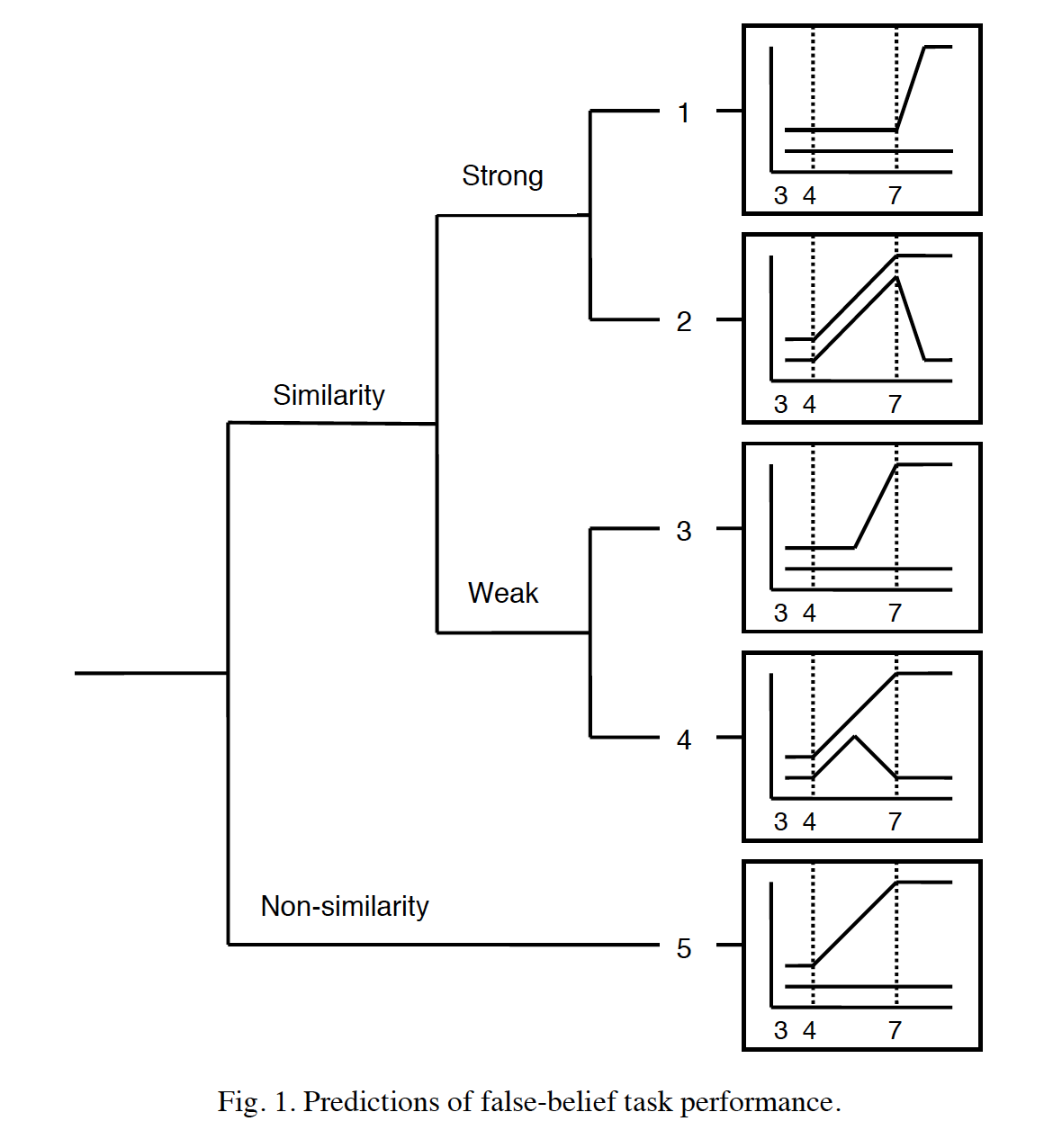 In all graphs, the top line represents attribution of belief to a human, and the bottom line represents attribution of belief to God. On the Y axis, performance is mapped; the higher the line, the more likely it is that a child would attribute false beliefs to the agent in question — to say that a human or God would think that the box contains crackers, for example. The X axis shows the developmental time frame. As indicated by the dotted lines, the age range of four to seven is the most relevant to our discussion, since it is then that children, according to the current literature, come to attribute false beliefs to human agents. (See discussion above.)   At the highest level of the tree, the opposition is between similarity and non-similarity perspectives.  From a non-similarity perspective, children would start to differentiate humans and God (attributing more false beliefs to humans than to God) from the very beginning of the developmental stage of our concern. From a similarity perspective, children would attribute either true beliefs or false beliefs to both humans and God in equal measure, initially, and for at least some part of this developmental time frame.The strong similarity stance (graphs 1 and 2) corresponds to two possible interpretations of Piaget’s work (1960). In graph 1, the child uses an infallible parent (who is capable of knowing what is inside the box without having to see it) as the basis to understand God until quite late in development. At some point, children start to recognize that parents can entertain false beliefs, but they do not transfer this characteristic to God, since at this same point they start to learn that God has special qualities such as omniscience. For example, children would initially say that both agents believe that rocks are inside the box, then, only by age seven, they would start to say that humans believe that crackers are inside the box, and God believes that rocks are inside. Conversely, in graph 2, the child uses an average human being as the basis to understand God until quite late in development. At that point children start to learn that God possesses certain special characteristics that set God aside from common humans.The weak similarity stance postulates that children initially use humans as a basis to understand God’s beliefs but start to differentiate them earlier in development than Piaget claimed, before reaching the age of seven. In graph 3, the child uses an infallible human as a basis to understand God. In graph 4, the child instead uses a normal fallible human as the basis. This explains why both the human and the God line stay flat for some time in the first instance and initially climb in the second. Finally, a non-similarity perspective (graph 5) would predict that children being tested on the false-belief task would start differentiating between humans and God very early in development. In graph 5, the God line remains close to floor level, which signifies that children from an early age attribute mostly true beliefs to God — i.e., that God knows that there are rocks in the box. The human line, on the other hand, starts at the same level as the God line but then by the age of four steeply climbs — as their capacity to attribute false beliefs improves, children increasingly say that humans believe that the box contains crackers. Cross-cultural research with Yukatek Mayan childrenBarrett and colleagues (Barrett et al. 2001) had undertaken an initial experiment with children from Reformed and Lutheran Protestant churches in the United States, providing initial evidence for the non-similarity position. The results, represented in figure 2, showed that children in this US sample treat humans and God in the same way up to age four, but by age five, they already sharply differentiate between the two agents. 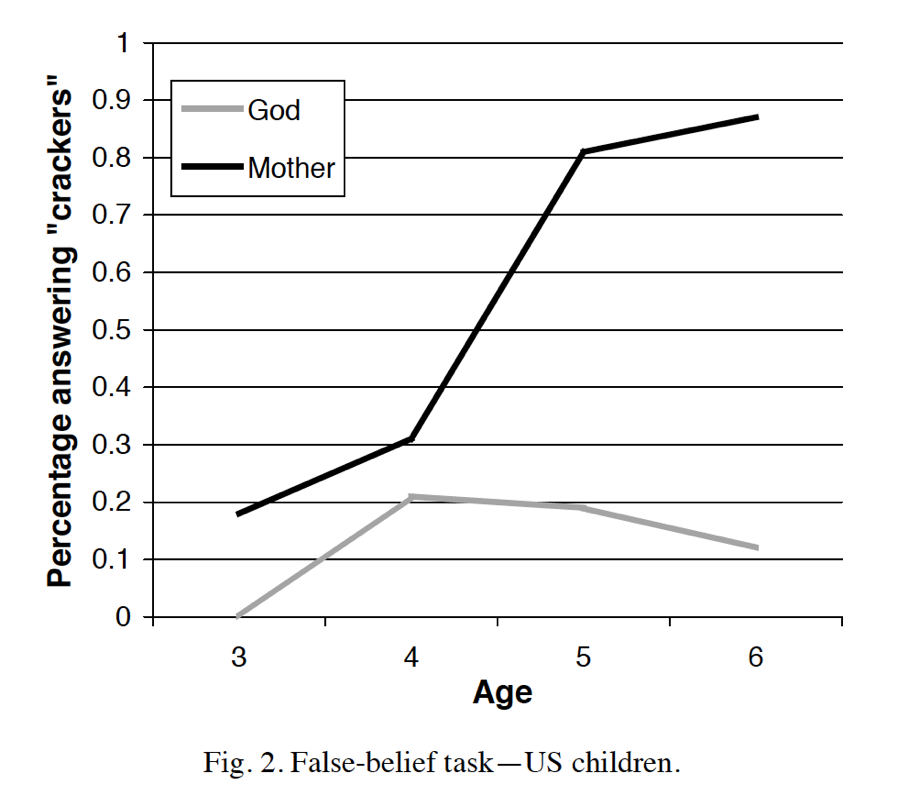 To aid in determining the universal applicability of these results, cross-cultural experiments were need. The authors of the original paper undertook experiments in the Quintana Roo state in the Yucatán peninsula in Southeastern Mexico among the traditional society of the Yukatek Mayans. Although the Yukatek Mayans have long since adopted the Catholic God into their pantheon, their unique culture and language afforded the authors of the original paper the opportunity to examine whether the God concept depended upon an analogy to the human agent concept outside of the stronghold of Western culture and the English-speaking world. Such cross-cultural research is crucial when attempting to make universally applicable claims about human psychology. This is even more the case when examining something as culturally diverse as religious beliefs. By placing our study outside of the Western European tradition and within a different linguistic and religious culture, the authors of the original paper sought to offer such insight and support for one of the opposing perspectives.The authors recruited forty-eight Yukatek Mayan children across our developmental age range, from four-year-olds to seven-year-olds (eleven four-year-olds, twelve five- and six-year-olds respectively, and thirteen seven-year-olds, distributed across twenty-six males and twenty-two females). The surprising contents task used a container called ho’ma, replacing its normal content (i.e., tortillas) with a completely unusual one (i.e., shorts). The research was carried out in the children’s primary native language, Yukatek. The attributions of beliefs concerned a doll (as a proxy for a human being) and God. The results were in the direction of the non-similarity perspective, as shown by Figure 3.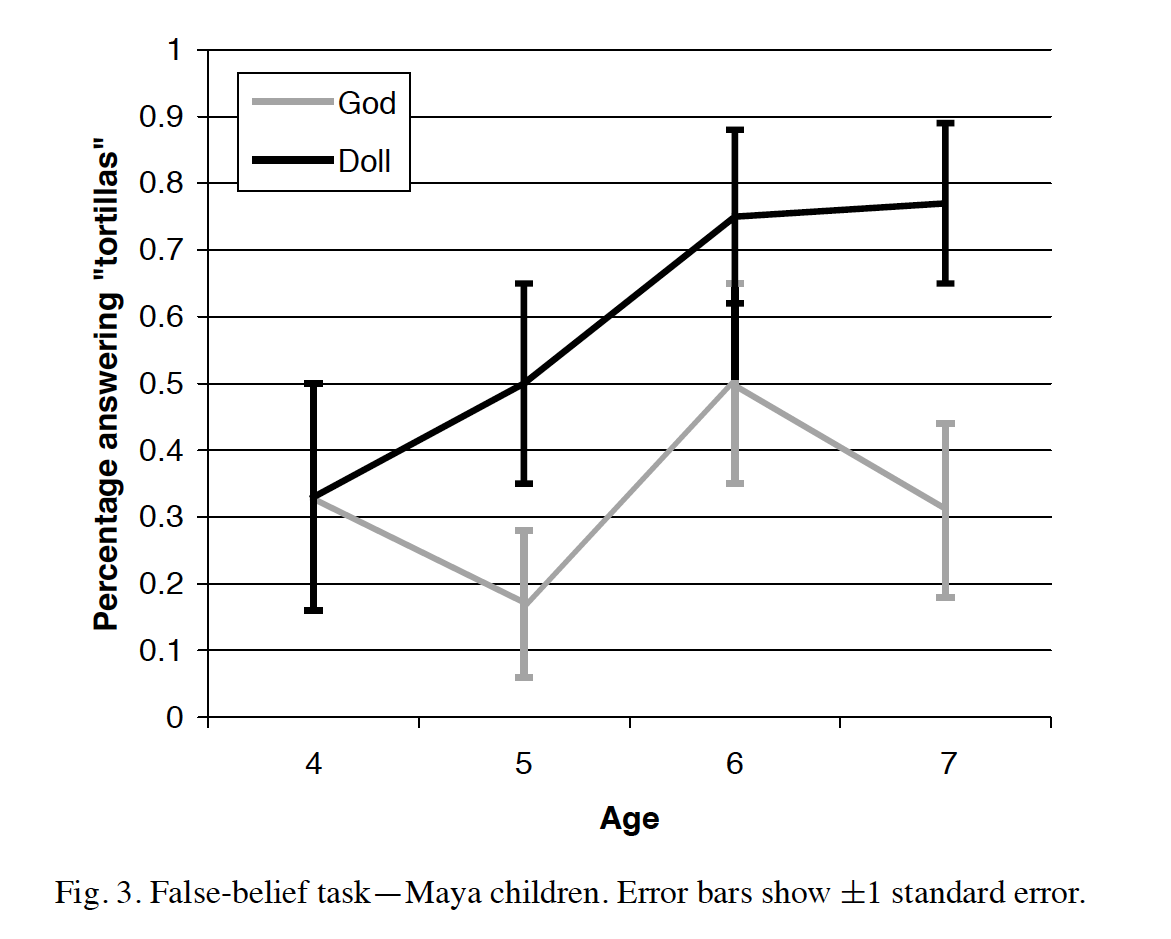 The five- and seven-year-olds both demonstrated a significant difference in false belief attributions to the human agent over God. The children reported that the human agent was significantly more likely than God to believe that there were tortillas in the ho’ma rather than the novel contents (i.e., shorts). Although the Yukatek Mayan children start to attribute false beliefs to humans reliably only after the age of five, and the difference between the human agent and God did not reach significance with six-year-olds, the overall trend still remained much closer to the non-similarity pattern. Therefore, the authors of the original paper concluded, it seems unlikely that the attribute of omniscience, embedded in the God concept, is analogically dependent upon the human agent concept.New research, lessons learned, and remaining questionsThere is always a need for further research, especially cross-cultural research. Indeed, new research has questioned the above results that support the non-similarity perspective. Lane, Wellman, and Evans (2010) replicated the above research, albeit with some differences in the design of study. In addition to normal human agents and God, the researchers queried children’s attributions of belief to an animal (a cat) and a human agent possessing superhuman knowledge (Mr. Smart), as well as a human agent possessing superhuman perception (Heroman with x-ray vision). They used a surprising-contents task with a crayon box in which they replaced crayons with a red plastic frog. (The box had a small hole in its side, which, when illuminated, revealed the surprising content.) The children were then presented with brief images and descriptions of the agents, such as the cat’s ability to see in the dark, Mr. Smart’s incredible knowledge, etc. Their study included fifty-seven American children (thirty-two males) with an age range of just over three years old to six years old. Experimenters showed each child the novel content of the crayon box by illuminating the inside of the box and inviting them to peer through the small hole, but all agreed that when the light was off, they could not see the contents. 	By more carefully discriminating the age groups, they found that children between the ages of 4.375 and 4.875 years of age were significantly more likely to attribute a false belief to all characters, including God. Even Mr. Smart, who served as a control for God and about whom the children were explicitly told he “knows everything,” was reported by the children at this age to have a false belief about the crayon box’s contents, in line with the other human agents and God. In fact, God was statistically closer to normal human agents at this age than was Mr. Smart. Moreover, even though all the agents started off at approximately the same level at the youngest age group, only the oldest group reported a true belief for Mr. Smart and God. According to Lane et al., this finer methodological manipulation of discriminating the ages showed strong support for the analogical dependency of the God concept upon the human agent concept, albeit they did not observe the distinctions between the types of similarity perspectives as described above.Although this more recent research goes in the direction of similarity perspective, some intriguing questions remain. For instance, to what extent might children understand God’s omniscience? Some studies (Purzycki 2013; Purzycki el al. 2012) have found evidence to suggest that children more readily attribute knowledge of socially strategic information, especially morally relevant information, to God over mundane knowledge. And, if children are analogically relying on the human agent concept to reason about other agents, what does it mean that they so easily are able to amend it with superhuman capabilities without question? To fully understand the conceptual genesis of God concepts, these and many more questions will need to be addressed with further research.ReferencesBarrett, J. L., & Richert, R. A. (2003). Anthropomorphism or preparedness? Exploring children's god concepts. Review of Religious Research, 44(3), 300-312. Barrett, J. L., Richert, R. A., & Driesenga, A. (2001). God's beliefs versus mother's: The development of nonhuman agent concepts. Child Development, 2(1), 50-65. Dennett, D. C. (1978). Three kinds of intentional psychology. Perspectives in the philosophy of language: A concise anthology, 163-186.Knight, N., Sousa, P., Barrett, J. L., & Atran, S. (2004). Children’s attributions of beliefs to humans and god: Cross-cultural evidence. Cognitive Science, 28(1), 117-126. doi:10.1016/j.cogsci.2003.09.002Lane, J. D., Wellman, H. M., & Evans, E. M. (2010). Children’s understanding of ordinary and extraordinary minds. Child Development, 81(5), 1475-1489. doi:10.1111/j.1467-8624.2010.01486.xLane, J. D., Wellman, H. M., & Evans, E. M. (2012). Sociocultural input facilitates children’s developing understanding of extraordinary minds. Child Development, 83(3), 1007-1021. doi:10.1111/j.1467-8624.2012.01741.xPerner, J., Leekam, S. R., & Wimmer, H. (1987). Three-year-olds' difficulty with false belief: The case for a conceptual deficit. British Journal of Developmental Psychology, 5(2), 125-137.Piaget, J. (1960). The child’s conception of the world. Paterson, NJ: Littlefield, Adams & Co.Piaget, J. (1969). The psychology of the child. New York: Basic Books.Purzycki, B. G. (2013). The minds of gods: A comparative study of supernatural agency. Cognition, 129(1), 163-179. doi:http://dx.doi.org/10.1016/j.cognition.2013.06.010Purzycki, B. G., Finkel, D. N., Shaver, J., Wales, N., Cohen, A. B., & Sosis, R. (2012). What does god know? Supernatural agents’ access to socially strategic and non-strategic information. Cognitive Science, 36(5), 846-869. doi:10.1111/j.1551-6709.2012.01242.xWellman, H. M., & Bartsch, K. (1988). Young children's reasoning about beliefs. Cognition, 30(3), 239-277.Wellman, H. M., & Woolley, J. D. (1990). From simple desires to ordinary beliefs: The early development of everyday psychology. Cognition, 35(3), 245-275.Wimmer, H., & Perner, J. (1983). Beliefs about beliefs: Representation and constraining function of wrong beliefs in young children's understanding of deception. Cognition, 13(1), 103-128.